Estimer des quantitésEstimer des quantitésEstimer des quantitésDeviner ou compter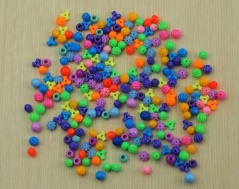 « Environ 500 ! »Créer un repère de 10 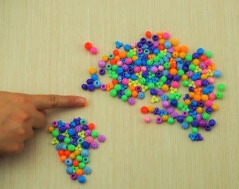 « Il y a beaucoup de groupes de 10. »Créer un repère de 100 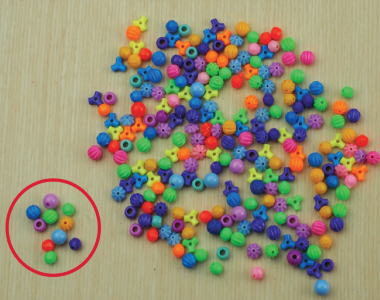 « J'ai compté 100. »Observations et documentationObservations et documentationObservations et documentationEstimer des quantités (suite)Estimer des quantités (suite)Estimer des quantités (suite)Comparer à un repère (plus ou moins)  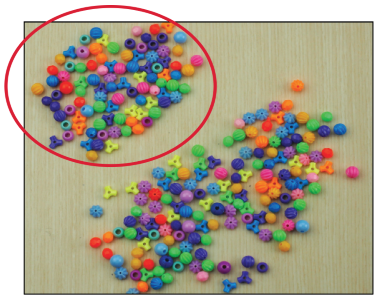 « C'est plus que 200. »Donner une estimation sous forme de gamme (regrouper physiquement)  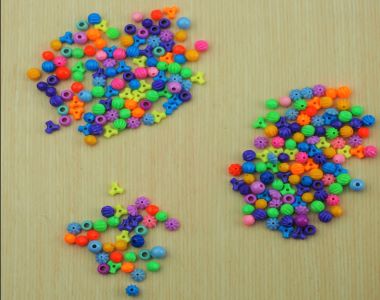 « C'est entre 200 et 300. »Estimer à l’aide de stratégies visuelles 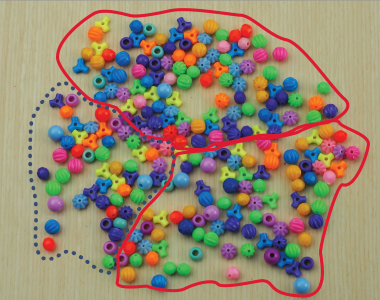 « Environ 250 : 2 groupes de 100 et la moitié d'un autre groupe de 100. »Observations et documentationObservations et documentationObservations et documentation